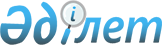 О внесении изменения и дополнения в приказ Министра труда и социальной защиты населения Республики Казахстан от 21 сентября 2023 года № 399 "Об определении правил формирования, актуализации и ведения реестра профессий"Приказ Министра труда и социальной защиты населения Республики Казахстан от 8 апреля 2024 года № 99. Зарегистрирован в Министерстве юстиции Республики Казахстан 11 апреля 2024 года № 34245
      В соответствии с частью второй пункта 6 статьи 5 Закона Республики Казахстан "О профессиональных квалификациях", ПРИКАЗЫВАЮ:
      Внести в приказ Министра труда и социальной защиты населения Республики Казахстан от 21 сентября 2023 года № 399 "Об определении правил формирования, актуализации и ведения реестра профессий" (зарегистрирован в Реестре государственной регистрации нормативных правовых актов за № 33455) следующее изменение и дополнение:
      в Правилах формирования, актуализации и ведения реестра профессий, утвержденных указанным приказом:
      часть вторую пункта 8 исключить;
      дополнить пунктом 8-1 следующего содержания:
      "8-1. При выработке предложений для включения профессий, по которым осуществляется признание профессиональных квалификаций на обязательной основе, отраслевые государственные органы учитывают требования, установленные законодательством Республики Казахстан в случае, если в отношении лиц, претендующих на осуществление определенного рода занятий, указанными нормативными правовыми актами установлены особенности регулирования, являющиеся обязательным условием для осуществления профессиональной деятельности.".
      2. Департаменту развития национальной системы квалификаций и прогнозирования Министерства труда и социальной защиты населения Республики Казахстан в установленном законодательством Республики Казахстан порядке обеспечить:
      1) государственную регистрацию настоящего приказа в Министерстве юстиции Республики Казахстан;
      2) размещение настоящего приказа на интернет-ресурсе Министерства труда и социальной защиты населения Республики Казахстан;
      3) в течение десяти рабочих дней после государственной регистрации настоящего приказа в Министерстве юстиции Республики Казахстан представление в Департамент юридической службы Министерства труда и социальной защиты населения Республики Казахстан сведений об исполнении мероприятий, предусмотренных подпунктами 1) и 2) настоящего пункта.
      3. Контроль за исполнением настоящего приказа возложить на курирующего вице-министра труда и социальной защиты населения Республики Казахстан.
      4. Настоящий приказ вводится по истечении десяти календарных дней после дня его первого официального опубликования.
      "СОГЛАСОВАН"Министерство сельского хозяйстваРеспублики Казахстан
      "СОГЛАСОВАН"Агентство по защитеи развитию конкуренцииРеспублики Казахстан
      "СОГЛАСОВАН"Министерство наукии высшего образованияРеспублики Казахстан
      "СОГЛАСОВАН"Министерство здравоохраненияРеспублики Казахстан
      "СОГЛАСОВАН"Министерство промышленностии строительстваРеспублики Казахстан
      "СОГЛАСОВАН"Министерство транспортаРеспублики Казахстан
      "СОГЛАСОВАН"Министерство финансовРеспублики Казахстан
      "СОГЛАСОВАН"Министерство обороныРеспублики Казахстан
      "СОГЛАСОВАН"Агентство Республики Казахстанпо регулированию и развитиюфинансового рынка
      "СОГЛАСОВАН"Министерство культуры и информацииРеспублики Казахстан
      "СОГЛАСОВАН"Министерство водных ресурсов и ирригацииРеспублики Казахстан
      "СОГЛАСОВАН"Министерство просвещенияРеспублики Казахстан
      "СОГЛАСОВАН"Министерство торговли и интеграцииРеспублики Казахстан
      "СОГЛАСОВАН"Министерство иностранных делРеспублики Казахстан
      "СОГЛАСОВАН"Бюро национальной статистикиАгентства по стратегическомупланированию и реформамРеспублики Казахстан
      "СОГЛАСОВАН"Министерство туризма и спортаРеспублики Казахстан
      "СОГЛАСОВАН"Министерство по чрезвычайным ситуациямРеспублики Казахстан
      "СОГЛАСОВАН"Министерство национальной экономикиРеспублики Казахстан
      "СОГЛАСОВАН"Министерство цифрового развития, инновацийи аэрокосмической промышленностиРеспублики Казахстан
      "СОГЛАСОВАН"Министерство внутренних делРеспублики Казахстан
      "СОГЛАСОВАН"Министерство экологиии природных ресурсовРеспублики Казахстан
      "СОГЛАСОВАН"Министерство энергетикиРеспублики Казахстан
					© 2012. РГП на ПХВ «Институт законодательства и правовой информации Республики Казахстан» Министерства юстиции Республики Казахстан
				
      Министр трудаи социальной защиты населенияРеспублики Казахстан

С. Жакупова
